107年度新北市轄內企業綠色採購金額調查說明及範例一、緣起為鼓勵企業優先採購「低污染、省資源、可回收」的綠色產品，以減少地球資源過度消耗，新北市政府環境保護局著手進行民間企業與團體實施綠色採購現況調查，藉此提升企業認同綠色消費及認識綠色商品(具環保標章、節能標章、省水標章、綠建材標章等)，達成環保與經濟雙贏。二、綠色採購調查填寫原則及範例(一)調查採購區間：自107年1月1日起至107年12月31日止(二)綠色採購認定範圍包含國內的環保標章、節能標章、省水標章及碳足跡標籤等(如表1)，國外則含能源之星、FSC、PEFC或與我國簽訂相互承認協議之對象國商品(如表2)，常見採購類型如下(表3)：表1 常見綠色產品種類(國內)表2 常見綠色產品種類(國外)表3 綠色產品採購商品範例(建築業或工程案適用)詳細標章資料請查詢下列網站：1.綠建材標章查詢：http://mgr.tabc.org.tw/tabcMgr/gbm_op/searchCaseAction.do2.省水標章查詢：http://www.waterlabel.org.tw/productsearch/productsearch3.aspx3.環保標章查詢：https://greenliving.epa.gov.tw/Public/Product/ProductQuery4.節能標章查詢：http://www.energylabel.org.tw/purchasing/psearch/upt.aspx?p0=8表4 綠色產品採購商品範例(一般業者適用) (三)一般建案平均綠色產品採購金額參考範例一般建案常見使用建築材料如水泥板、矽酸鈣板、磚材、門窗、衛浴設備等，如使用綠色產品依據樓地板面積區分，平均採購金額如表5。表5一般建案平均綠色產品採購金額參考範例*以上資料僅供參考(四)填寫範例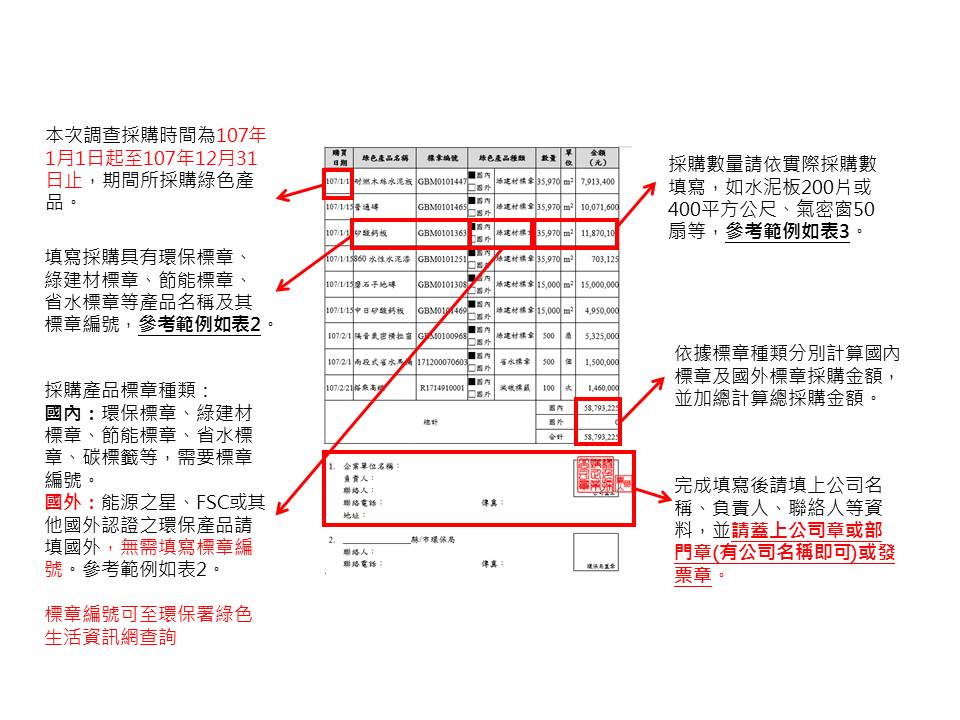 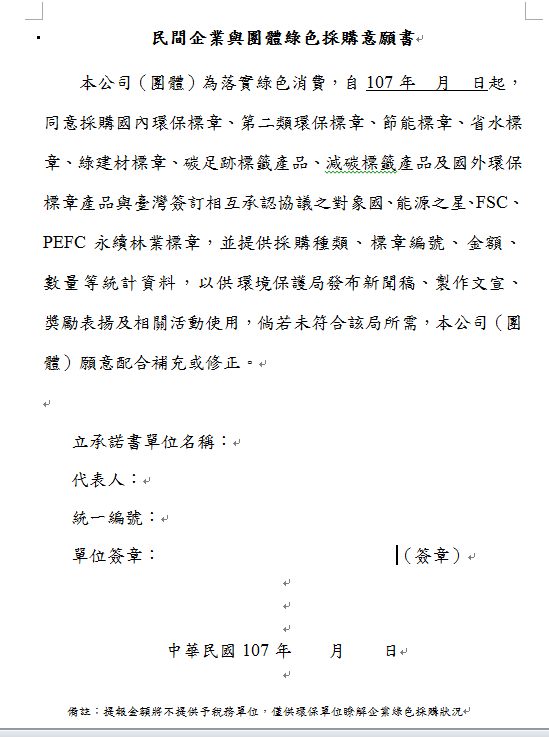 民間企業及團體綠色採購金額統計表本表格若不敷填寫請自行增列。國內環保標章編號查詢網址：https://greenliving.epa.gov.tw/Public/Product/ProductQuery。國外環保標章與臺灣歷年簽訂相互承認協議之對象國：https://greenliving.epa.gov.tw/Public/GreenMark/International。綠色產品種類填寫說明：民間企業與團體綠色採購意願書本公司（團體）為落實綠色消費，自107年  月  日起，同意採購國內環保標章、第二類環保標章、節能標章、省水標章、綠建材標章、碳足跡標籤產品、減碳標籤產品及國外環保標章產品與臺灣簽訂相互承認協議之對象國、能源之星、FSC、PEFC永續林業標章，並提供採購種類、標章編號、金額、數量等統計資料，以供環境保護局發布新聞稿、製作文宣、獎勵表揚及相關活動使用，倘若未符合該局所需，本公司（團體）願意配合補充或修正。立承諾書單位名稱：代表人：統一編號：單位簽章：                          （簽章）中華民國107年　　月　　日備註：提報金額將不提供予稅務單位，僅供環保單位瞭解企業綠色採購狀況圖示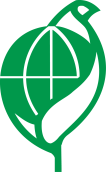 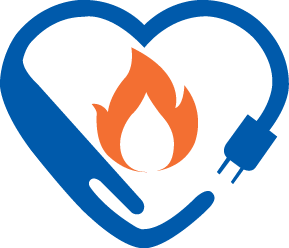 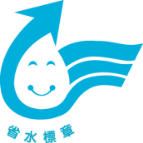 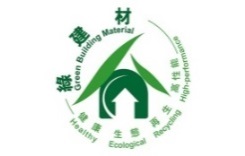 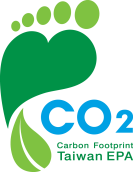 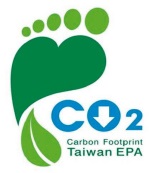 名稱環保標章節能標章省水標章綠建材標章碳足跡標籤碳足跡減量標籤商品種類電腦、印表機、碳粉、清潔用品、汽車租賃等省電燈具(泡、管)、冷氣、冰箱、電視等衛浴設備(馬桶、水龍頭等)、洗衣機等水泥板、矽酸鈣板、油漆、磚材等搭乘高鐵或購買具碳標籤之生活用品(飲料、雞蛋)等搭乘高鐵或購買具碳標籤之生活用品(飲料、雞蛋)等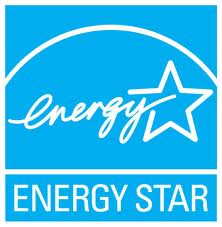 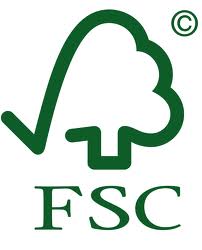 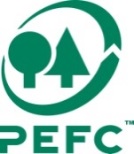 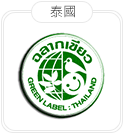 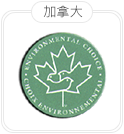 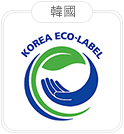 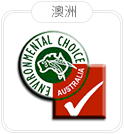 能源之星FSC永續林業標章PEFC泰國環保標章加拿大環保標章韓國環保標章澳洲環保標章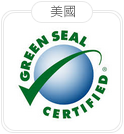 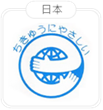 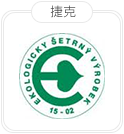 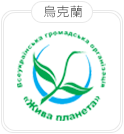 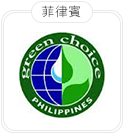 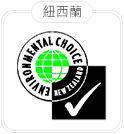 美國環保標章日本環保標章捷克環保標章烏克蘭環保標章菲律賓環保標章紐西蘭環保標章水泥板水泥板水泥板水泥板水泥板綠色產品名稱標章編號綠色產品種類11維斯普通纖維水泥板(貝斯特)GBM0101271綠建材標章22國浦纖維水泥板(惠普)GBM0100906綠建材標章33CELENIT普通木絲水泥板(笙源)GBM0101198綠建材標章44DIACRETE鑽泥板(中菱建材)GBM0101447綠建材標章矽酸鈣板矽酸鈣板矽酸鈣板矽酸鈣板矽酸鈣板綠色產品名稱標章編號綠色產品種類11惠普矽酸鈣板GBM0100913綠建材標章22日本麗仕矽酸鈣板GBM0101129綠建材標章33神島矽酸鈣板GBM0101315綠建材標章44中日矽酸鈣板GBM0101469綠建材標章水性水泥漆水性水泥漆水性水泥漆水性水泥漆水性水泥漆綠色產品名稱綠色產品名稱標章編號綠色產品種類1虹牌860水性水泥漆虹牌860水性水泥漆GBM0101251綠建材標章2青葉900水性水泥漆青葉900水性水泥漆GBM0101272綠建材標章3得利A321水性水泥漆得利A321水性水泥漆GBM0101168綠建材標章4金利登A966水性水泥漆金利登A966水性水泥漆GBM0101470綠建材標章磚材磚材磚材磚材磚材綠色產品名稱綠色產品名稱標章編號綠色產品種類1磨石子地磚(尚美)磨石子地磚(尚美)GBM0101308綠建材標章2陶瓷面磚(II類-內裝地磚)(弘松窯業)陶瓷面磚(II類-內裝地磚)(弘松窯業)GBM0101577綠建材標章3磚牆(明泰磚廠)磚牆(明泰磚廠)GBM0101392綠建材標章4普通磚(俊行記)普通磚(俊行記)GBM0101465綠建材標章門窗門窗門窗門窗門窗綠色產品名稱綠色產品名稱標章編號綠色產品種類1南亞塑鋼窗(南亞塑膠)南亞塑鋼窗(南亞塑膠)GBM0101287綠建材標章2推開窗(華可貴)推開窗(華可貴)GBM0101453綠建材標章3鋁合金橫拉窗(長興工業)鋁合金橫拉窗(長興工業)GBM0100980綠建材標章4隔音氣密橫拉窗(寶緯工業)隔音氣密橫拉窗(寶緯工業)GBM0100968綠建材標章馬桶馬桶馬桶馬桶馬桶綠色產品名稱標章編號綠色產品種類11兩段式省水馬桶(金級)(和成欣業)160300170601省水標章22兩段式省水馬桶(普級)(隆昌窯業)170300400501省水標章33一段式省水馬桶(金級)(凱撒衛浴)171100360401省水標章44一段式省水馬桶(普級)(台灣東陶)160100070301省水標章採購項目廠牌衛浴設備電光、和成、凱薩磁磚、木質地板、地毯三洋磁磚、倢美、茂系亞、全盛興、錦良、倢美、匠優、明登、辰邦、羅德、冠軍、禾仲、源昌、三榮、長田、俊行油漆、塗料青葉、紅牌、慶泰、育隆、柏林、岳峰、奇麟、三葉、峰源、永年展華、台灣阿克蘇諾貝爾、永記、塗耐可、渼林、京程、唐榮、百庄、久大、全伊工、立邦、信寶、西卡、台灣琦麗冷氣日立、松下、新禾、奇美、和聯、萬士益、森寶、三洋、大同燈泡飛利浦、億光、東亞、南亞、光華窗戶/玻璃南亞、台玻、九州、塑恒、元璋、坤輝、大同鋁業、元一、永太水泥板雪樂(SHERA)、國普、繁榮、國華、佳大、惠普、大倡、信懋矽酸鈣板大倡國際、一澤貿易、松華、台灣好夫曼、佳大、聯合福興、繼威、良和隔音板吉祥、崧賀、鼎祥、士興、翔鈺、台達、理信、阿曼亞實、坴賦佳、弘駿、三樂透水鋪面立宏科技、三惠、品岱硫酸鈣板辰邦、欣蘭、長益纖維板卉楓、名朝混凝土樺勝、國產、程豐辦公事務辦公用品辦公用紙…(有PEFC或環保標章即可) 、租賃印表機、碳粉匣(EPSON、富士全錄、台灣京瓷、台灣惠普、金儀)清潔用品(洗碗精、衛生紙等)衛生紙：舒潔(FSC)、蒲公英、滿柔洗碗精：清淨海、蜂王、白雪、多益得、泡舒、白櫻花洗衣精：清淨海、白雪、多益得等汽車購買或租賃TEANA、WISH、COROLLA ALTIS、TIIDA、SENTRA、LIVINA L11、FIESTA、CITY、FIT、CAMRY HYBRID、COROLL、LANCER、COLT PLUSix35、KUGA、RAV4、TUCSON、LEXUS RX450H、LEXUS ES200、X-TRAIL、CR-V、CIVIC、LUXGEN U6、U7 TURBO、M7 TURBO、ZINGER、LUXGEN S3、LEXUS NX200t、FOCUS、VERYCA、VIOS、YARIS、HR-V、OUTLANDER、LUXGEN U5機車購買或租賃AIR 150、AXIS Z、Breeze、BW'S R、CUE、CUXI、CYGNUS-X、Fighter 150、 FORCE、GP 125 FI、GT 125、JET S、JOG FS、Jog sweet 115、Limi、MANY 110、MANY FI、Mii、Mio、ROMEO、RS ZERO、SB 250、SB 300、SMAX、T2、VJR 125、VJR FI、VP 125、WOO、WOWOW、X-GOING、XGOING CITY 125、X-SENSE、Z1、奔騰 V2、金牌 125、迪爵 DUKE 125、風動 125、野狼 T2、野狼 T3、超級金牌 150、E-Woo、Gogoro、Candy 3.0、e-moving 、Kola酷拉樓地板面積
(m2)平均牆面積(m2)金額(元)金額(元)金額(元)金額(元)金額(元)金額(元)金額(元)樓地板面積
(m2)平均牆面積(m2)纖維水泥板纖維水泥板磚牆磚牆矽酸鈣板
(隔間)矽酸鈣板
(隔間)水性水泥漆2,0004,7701,049,4001,049,4001,335,6001,335,6001,574,1001,574,10093,7504,0009,5702,105,4002,105,4002,679,6002,679,6003,158,1003,158,100187,5006,00014,3703,161,4003,161,4004,023,6004,023,6004,742,1004,742,100281,2508,00019,1704,217,4004,217,4005,367,6005,367,6006,326,1006,326,100375,00010,00023,9705,273,4005,273,4006,711,6006,711,6007,910,1007,910,100468,75015,00035,9707,913,4007,913,40010,071,60010,071,60011,870,10011,870,100703,125樓地板面積
(m2)金額(元)金額(元)金額(元)金額(元)金額(元)金額(元)金額(元)金額(元)樓地板面積
(m2)地磚地磚矽酸鈣板
(天花板)矽酸鈣板
(天花板)門窗門窗衛浴設備(馬桶、洗手台等)衛浴設備(馬桶、洗手台等)2,0002,000,0002,000,000660,000660,000710,000710,000200,000200,0004,0004,000,0004,000,0001,320,0001,320,0001,420,0001,420,000400,000400,0006,0006,000,0006,000,0001,980,0001,980,0002,130,0002,130,000600,000600,0008,0008,000,0008,000,0002,640,0002,640,0002,840,0002,840,000800,000800,00010,00010,000,00010,000,0003,300,0003,300,0003,550,0003,550,0001,000,0001,000,00015,00015,000,00015,000,0004,950,0004,950,0005,325,0005,325,0001,500,0001,500,000購買日期綠色產品名稱標章編號綠色產品種類綠色產品種類數量單位金額（新臺幣：元）107/ 　/ 　□國內□國外107/ 　/ 　□國內□國外107/ 　/ 　□國內□國外107/ 　/ 　□國內□國外107/ 　/ 　□國內□國外107/ 　/ 　□國內□國外總計總計總計總計總計國內國內總計總計總計總計總計國外國外總計總計總計總計總計合計合計國內國外環保標章第一類環境標誌（與臺灣簽訂相互承認協議之對象國）第二類環保標章能源之星第三類綠色標章（節能標章、省水標章、綠建材標章）FSC碳足跡標籤、碳足跡減量標籤PEFC【備註】若該產品同時為國內外標章，請優先填寫國內標章種類。【備註】若該產品同時為國內外標章，請優先填寫國內標章種類。1.企業單位名稱：企業單位名稱：負責人：負責人：聯絡人：聯絡人：公司蓋章聯絡電話：傳真：傳真：地址：地址：地址：2.新北市政府環境保護局新北市政府環境保護局聯絡人：曾韻璇聯絡人：曾韻璇聯絡電話：(02)29532111轉4105傳真：(02)29558190環保局蓋章